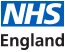 Delegated commissioning application process and checklist for 2018/19IntroductionNHS England’s Board has committed to support the majority of CCGs to assume delegated responsibilities for the commissioning of primary medical services from 1 April 2018. Giving CCGs more control over general practice is part of a wider strategy to support the development of place-based commissioning and a key enabler of the development of new care models. The delegated commissioning model is delivering a number of benefits for CCGs and local populations. It is critical to local sustainability and transformation planning (STP), supporting the development of more coherent commissioning plans for healthcare systems and giving CCGs greater ability to transform primary care services. CCGs have also reported that delegated commissioning is giving them greater insight into practice performance issues, greater opportunities to develop a more sustainable primary care workforce and is helping to strengthen relationships between CCGs and practices. In 2017/18, 174 CCGs have delegated commissioning responsibilities. NHS England has invited the remainder of CCGs operating under joint or the “great involvement” co-commissioning models to apply for full delegation between now and 1 November 2017.  CCGs are encouraged to have an early conversation about their delegated commissioning application with their NHS England local team and finance leads to ensure that all the necessary documentation is updated and approved in advance.We request that CCGs and the NHS England Director of Commissioning Operations (DCO) jointly complete the delegated commissioning checklist and finance template for delegated budgets for submission nationally. The completed templates should be signed by the CCG and the relevant NHS England DCO and emailed to england.co-commissioning@nhs.net with a copy to regional leads for co-commissioning, details are as follows: Following submission of the checklist, your application will be reviewed by NHS England as part of a short approvals process. We will inform CCGs of the outcomes of this process in January 2018.If you require any further information, please contact your regional co-commissioning lead in the first instance, followed by england.co-commissioning@nhs.net. Delegated Commissioning Application ChecklistThis checklist and finance template should be completed jointly by the CCG and the relevant NHS England DCO. All supporting documentation should be submitted to the NHS England DCO and not the national co-commissioning team.I hereby confirm that <CCG Name> membership and governing body have seen and agreed to all proposed arrangements in support of taking on delegated commissioning arrangements for primary medical services on behalf of NHS England for 2018/19.NHS England is requested to progress the application to the regional panels for consideration.Signed by <CCG Name> Accountable OfficerSignature (scan/electronic version required): Print Name:Position:Date:Signed on behalf of <CCG Name> Audit Committee ChairSignature (scan/electronic version required): Print Name:Position:Date:Signed by NHS England Director of Commissioning OperationsSignature (scan/electronic version required): Print Name:Position:Date:RegionRegional lead for co-commissioningContact email addressNorthRichard Armstrongrichard.armstrong1@nhs.netMidlands and EastVikki Taylorvikkitaylor@nhs.netLondonJulie Sands Julie.sands1@nhs.netSouthCaroline Temminkcaroline.temmink@nhs.netDelegated Commissioning Application ChecklistDelegated Commissioning Application Checklist<CCG Name> has set out clearly defined objectives and benefits of the delegated arrangement.Y / NThe CCG has considered the required constitutional amendments and is updating the constitution in line with the guidance (This must be approved by the NHS England regional office with confirmation sent to england.co-commissioning@nhs.net by the 1 December).Y / NThe CCG has updated its governance documentation in line with the NHS England guidance (on constitutional amendments).Y / NThe CCG has reviewed its conflicts of interest policy in line with NHS England’s revised statutory guidance on managing conflicts of interest for CCGs https://www.england.nhs.uk/commissioning/pc-co-comms/coi/. The CCG confirms that they will be fully compliant with the conflicts of interest guidance by 1 April 2018. Y / NThe CCG’s IG Toolkit meets level 2 criteria as a minimum.Y / NThe CCG’s Year End Assessment rating is <please insert>The DCO confirms that there are no performance, finance, leadership or governance issues that prevent the CCG taking on the function.Y / NFinance template for delegated budgets completed in full (include completed table below):Notes for completing the finance template:Double click into the table to complete the excel template.Please enter the notified numbers for your CCG and how the primary care allocation is split between GP Services and other primary care services for 2017/18 (below)This will be reconciled back to the area team allocation for primary care and subsequent in year adjustments.  Where possible M6 2017/18 figures should be used.Y / NThe DCO confirms the CCG demonstrates appropriate levels of sound financial control and meets all statutory and business planning requirements.Y / NThe DCO confirms the CCG is capable of taking on delegated functionsY / N Three scanned / electronic signatures provided at the foot of this email.  Typed names unfortunately cannot be used.Y / N